МДОУ №3 «Ивушка» ЯМР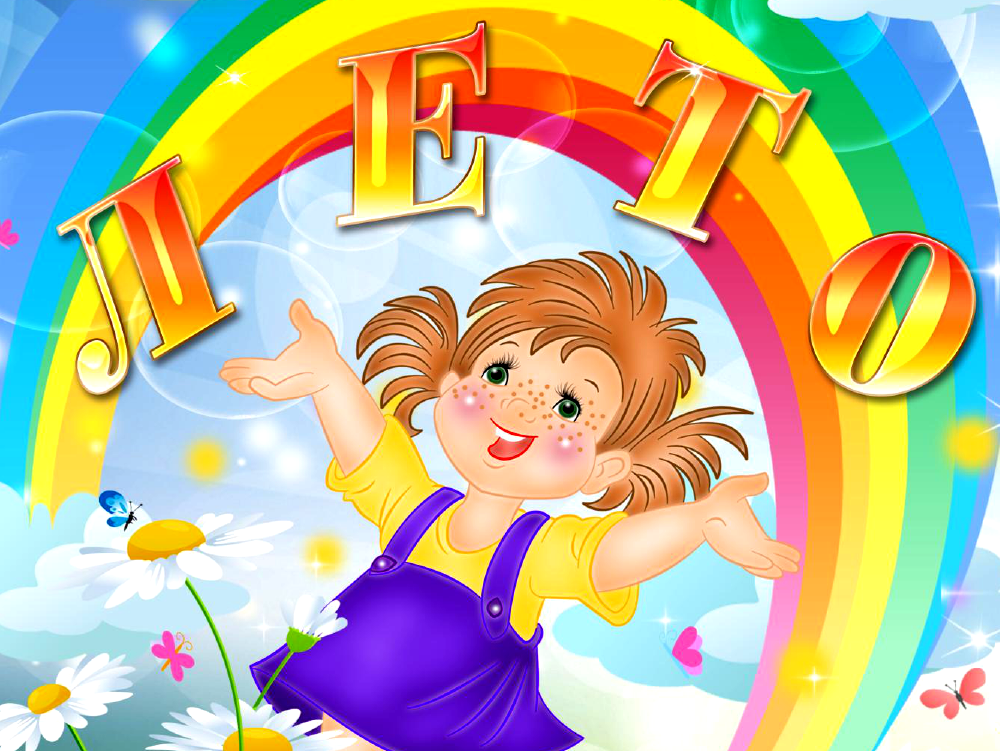                                                                      Подготовила воспитатель: Туркова П.А.                                                        Июль-август 2022г.Проект в группе раннего возраста «Лето красное!»Продолжительность проекта:  3 недели. с  25-07 по 12.08 2022г.Тип проекта:  познавательно-творческий, оздоровительный. Участники проекта: дети 2-3 лет, воспитатель.Актуальность:Лето - самое благоприятное время для укрепления и развития детей. Работа в ДОУ в летний период должна быть организована так, чтобы дети провели его с радостью и удовольствием и получили заряд бодрости  и здоровья.   Немаловажным является то, что основную часть времени дети находятся на воздухе. Увеличение времени на свежем воздухе даст возможность для формирования здорового образа, повышения двигательной активности. Участие в развлечениях, театрализованных представлениях, обогатят знания детей новыми впечатлениями, будут способствовать развитию творческих способностей, сформируют коммуникативные навыки.       И очень важно так организовать жизнь дошкольников, чтобы каждый день приносил им что-то новое, был наполнен интересным содержанием, чтобы воспоминания о летнем времени, играх, прогулках, праздниках и развлечениях, интересных эпизодах из их жизни еще долго радовали детей.Работа по проекту «Лето красное » запланирована и организована таким образом, чтобы основная детская деятельность проходила на открытом воздухе: наблюдения, беседы, подвижные игры, игры-эксперименты с песком, водой,  прогулки, спортивные и музыкальные развлечения, закаливающие процедуры.Данный проект позволит реализовать систему мероприятий в летний период, направленный на оздоровление, физическое воспитание и познавательное развитие;  у детей обогатятся знания новыми впечатлениями, развитию творческих способностей, формированию коммуникативных навыков.  Цель: формирование познавательного развития и физического воспитания детей в летний период.Задачи проекта:Оздоровительные:- формировать у детей потребность к здоровому образу жизни;-расширять представление детей о правилах и видах закаливания, о пользе закаливающих процедур;- создать условия, обеспечивающие охрану жизни и укрепления здоровья детей через использование природных факторов: воздуха, солнца, воды;-формировать у детей потребность в ежедневной двигательной активности;- развивать двигательные умения и навыки и детей, способствующие укреплению здоровья.Образовательные:- формировать у детей умения слушать и понимать художественное слово;-развивать наблюдательность, способность к творчеству, представления об окружающем мире,- развивать произвольную память и внимание, мышление, речевую активность;Развивающие:-расширять знания детей о сезонных изменениях в природе;-развивать познавательный интерес, формировать навыки экспериментирования (опыты с водой, песком, камешками);
- развивать у детей сенсорные представления;Воспитательные:- воспитывать интерес и бережное отношение к природе;-прививать детям культуру безопасного поведения.Проект разработан с учетом реализации интеграции образовательных областей: «Социально-коммуникативое развитие», «Познавательное развитие», «Речевое развитие», «Художественно-эстетическое развитие», «Физическое развитие».Формы и методы работы:-Словесные методы: беседы, чтение стихов, сказок, рассказов, скороговорок на тему лето;-Наглядные методы: наблюдение на участке за живой и неживой природой; рассматривание иллюстраций, картин по темам проекта;-Практические методы: творческая деятельность детей, подвижные игры, опыты, развлечения;Ожидаемый результат:Для детей:- обогащение воспитанников яркими впечатлениями, новыми знаниями;-   привитие детям экологической культуры;-Дети приобретут новые знания и впечатления об окружающем мире.Для педагога:-Повысится компетентность педагога по данной теме за счет внедрения проектной деятельности.Продукты проекта:Для детей: рисунки, лепка по темам проектаДля педагогов: оформление выставки детского творчества, фото отчет по проекту «Лето для детей».Содержание работы по проекту.План реализации.1 этап – подготовительный.- Разработка проекта;- Подбор литературы;- Разработка методических пособий, дидактического материала, сюжетных,пальчиковых, подвижных игр;- Подготовка и изготовление оборудования, материалов, игрушек, атрибутов.Комплексы утренней гимнастики на летний период:
«Мы проснулись-улыбнулись», «Наши ножки ходят по дорожке», «Мишка по лесу идет», «Вместе с солнышком встаем». « Солнышко лучистое» « Руки выше» «Головой мы покачаем» Слушание песен о лете.1. «Лето, лето, лето, ты какого цвета?» Музыка Л. Вахрушевой2. Слушание и пение песни «Утром солнышко встаёт» музыка и слова Е. Макшанцевой Заучивание песен о лете:1. «По малинку в лес пойдем» По малинку в лес пойдем, в лес пойдем, в лес пойдем. Много ягод соберем, соберем, соберем. Солнышко высоко (поднимаем ручки к солнышку), а внизу тропинка (показываем тропинку внизу . Сладкая ты моя, ягодка малинка (гладим себя по животику). Песня "На носок". На носок, на носок (ножки по очереди ставим на носочек), каблучками топнем (топнем ножками) Поворот, поворот и в ладоши хлопнем. Шаг назад, шаг вперед Дали руку другу. И пойдем, и пойдем, и пойдем по кругу. 2 этап- основной «Тематические недели».1 неделя  ( 25-29.07)« Неделя природы»- игры в песочнице «Куличики для куклы Кати»; - экспериментально – опытническая деятельность «Мы рисуем на песке»; - опыты с водой, с песком «Тонет, не тонет»; -Игровые упражнения: «Угадай, кто я», «Плавающие и тонущие предметы», «Коробочки с секретом», «Достань кораблик», «Узнай голоса»- беседы, наблюдения: «Какого цвета лето»;-пластилинография – « Солнышко»- пальчиковая гимнастика «Распускаются цветы»;- прогулка к клумбе «Цветочная поляна».-прогулка в теплицу.-развлечение « Мы друзья природы»2 неделя 01-05.08«Весёлые старты»- рисование на асфальте «лето»;- отгадывание загадок, чтение потешек, стихотворений о временах года, о явлениях природы;о полезных продуктах.- тематические беседы «Береги своё здоровье»;- чтение произведений «Мойдодыр», «Айболит» К.И.Чуковского;- физкультурный досуг «Солнце, воздух и вода -наши лучшие друзья»;- сюжетно-ролевые игры «Лечим кукол и зверей». Пополнение уголка «Больница»;- подвижные игры: «Дождик, дождик»-Подвижные игры: «Воробушки и автомобиль»-развлечение « Мой весёлый звонкий мяч» - дыхательное упражнение «Одуванчик»;3 неделя 08-12.08 «У лукоморья»-Дидактические и настольные игры: «Назови сказку», «Спектакль игрушек-Ролевые игры: «Угадай, кто пришёл», «Угадай, кто как ходит», «Сказочное путешествие, Поезд путешественников», «Поиграем с мишками в мячи», «Вышла курочка гулять». - подвижная игра «Найди свой цветок»; - чтение сказок:«Репка», «Теремок», «Курочка Ряба», «Петушок и бобовое зёрнышко»).-игра- драматизация по сказкам-пересказ сказок детьми- слушание сказок по аудио записи- Отгадывание загадок по сказкам.- развлечение « По дорогам сказки»Использованная литература
1. Гербова В.В. «Занятия по развитию речи в первой младшей группе детского сада» -М.: Мозаика-Синтез, 2008. – 112 с.
2. Губанова Н.Ф. «Развитие игровой деятельности в первой младшей группе» - М.: Мозаика-Синтез, 2008. – 128 с.
3. Глазырина Л.Д. «Физическая культура – дошкольникам». Младший возраст – М.: Владос, 2001. – 272 с..
4. Харченко Т.Е. «Утренняя гимнастика в детском саду для детей 2-3 лет» - М.: Мозаика-Синтез, 2008. – 64 с.3. Вывод:    Проект «Лето красное!» краткосрочный, длился 3 недели . Работа по реализации проекта проходила организованно. Дети с интересом включались во все виды деятельности проекта. В ходе совместной деятельности по ознакомлению с окружающим миром у детей сформировались представления о том, что для жизни на Земле нужно солнце, воздух и вода. В группе и на прогулках дети наблюдали за дождем, ветром, облаками, тучками, грозой. Чтение и разучивание стихотворений, потешек, закличек во время наблюдений воспитали у малышей желание эмоционально откликаться на красоту окружающей природы. С большим увлечением дети включались к опытно-экспериментальной деятельности. Из опытов дети узнали о влиянии солнца на жизнь, о свойствах воды и песка. В ходе совместной деятельности по развитию речи и ознакомлению с художественной литературой дети учились отвечать на вопросы по содержанию стихотворений. Игровая деятельность по развитию речи проходили на свежем воздухе, где они учились наблюдать, обследовать объекты живой и неживой природы. В совместную деятельность были включены подвижные и дидактические игры. У детей воспитывались эстетические чувства средствами поэзии, интерес к явлениям природы.Дети с удовольствием занимались физкультурой на свежем воздухе, рисовали на песке. Комплексы утренней гимнастики способствовали активизации двигательной активности детей, поднимали настроение детей. «Превращаясь» в бабочек, жучков, паучков, имитируя «походы» в лес, к солнышку дети получали новую информацию, выполняли все это в движениях.   Для младших дошкольников подвижные игры являются жизненной потребностью. С их помощью решаются самые разнообразные задачи: образовательные, воспитательные и оздоровительные. Игровые ситуации и правила игры заставляли детей двигаться с большей скоростью, чтобы догнать кого-то, или быстрее спрятаться в заранее намеченное место (домик, гнездышко), чтобы не быть пойманным, ловко преодолеть элементарные препятствия. Подвижные игры благодаря многообразию их содержания помогали детям закреплять свои знания и представления о предметах и явлениях окружающего их мира.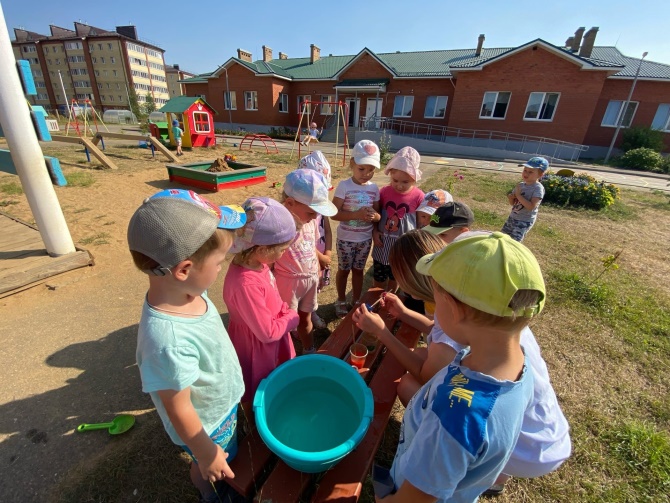 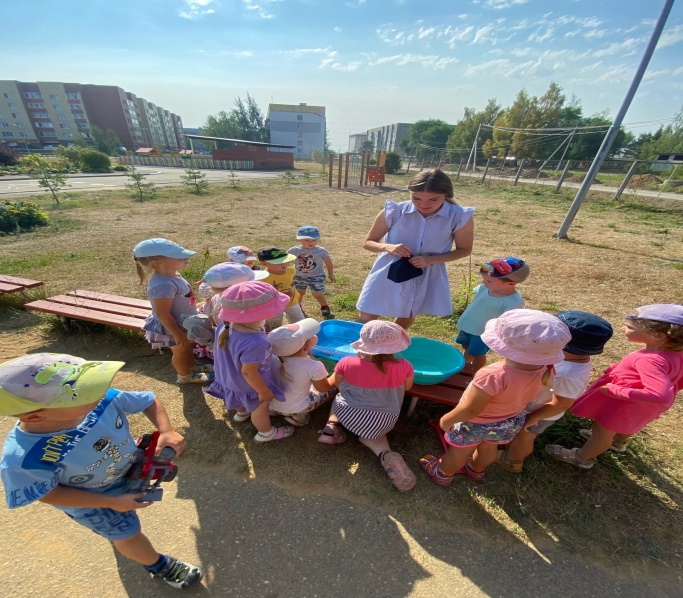 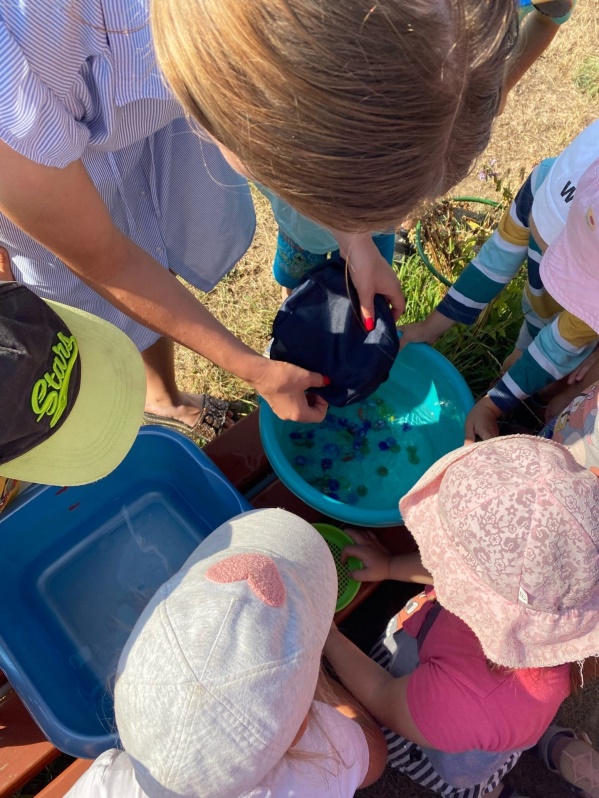 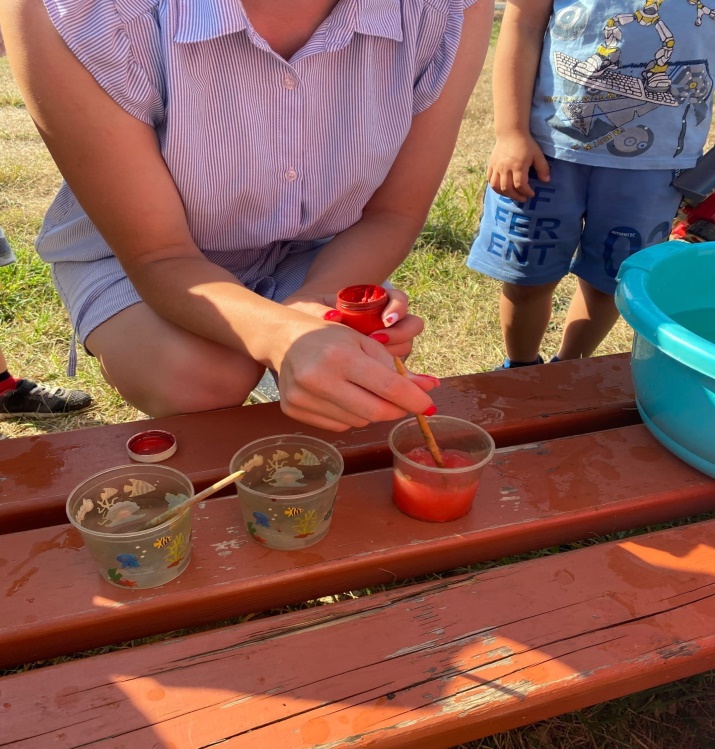 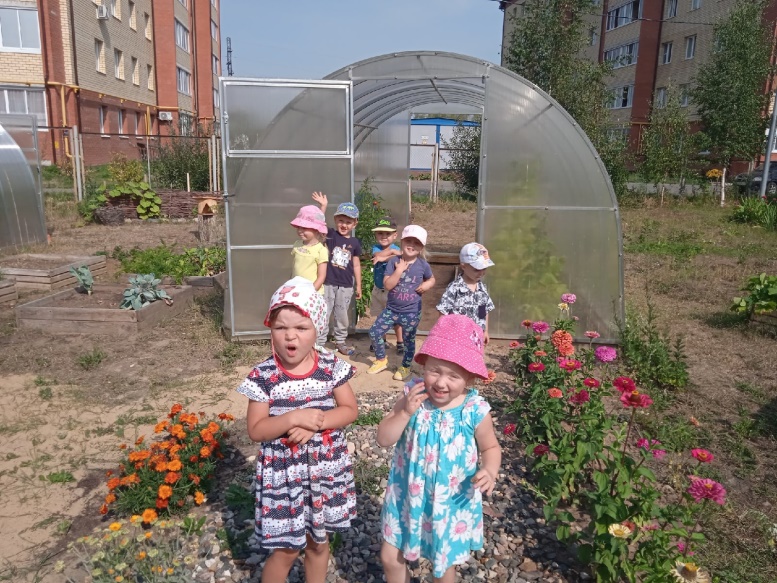 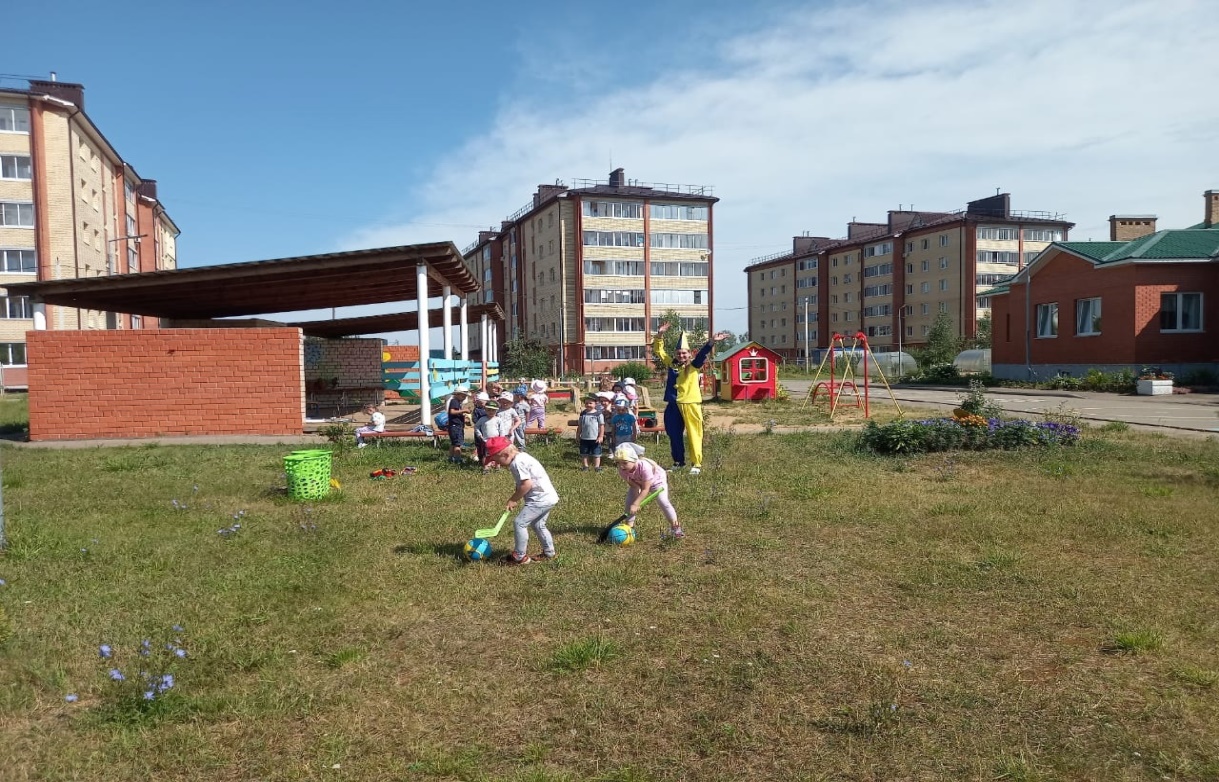 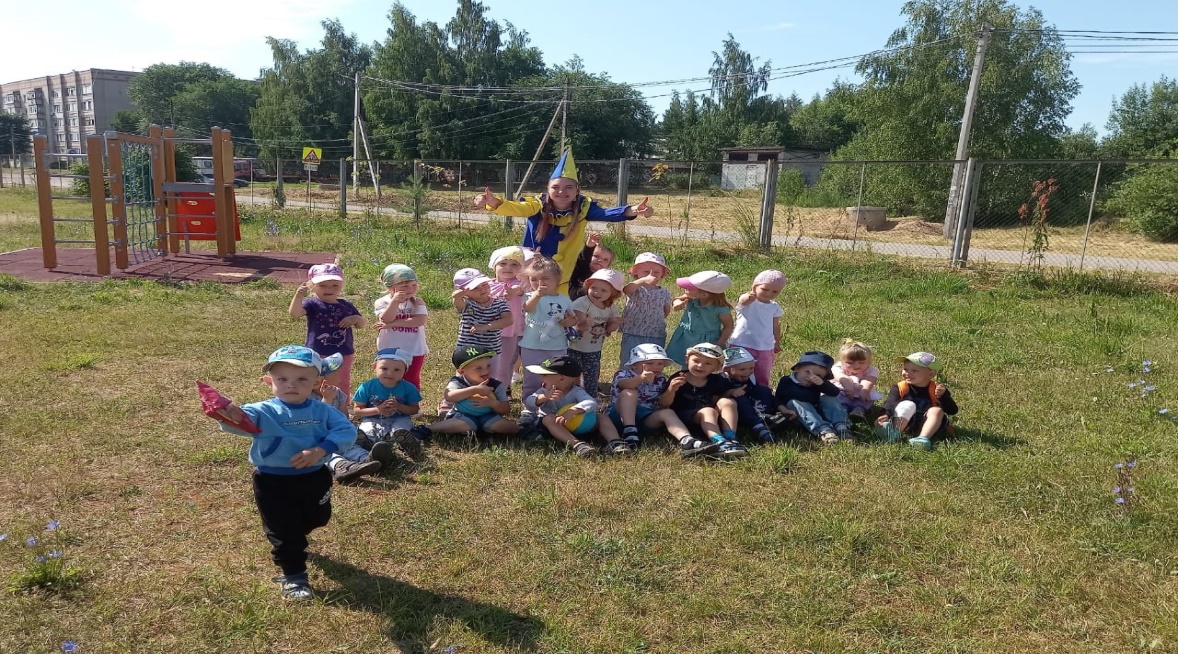 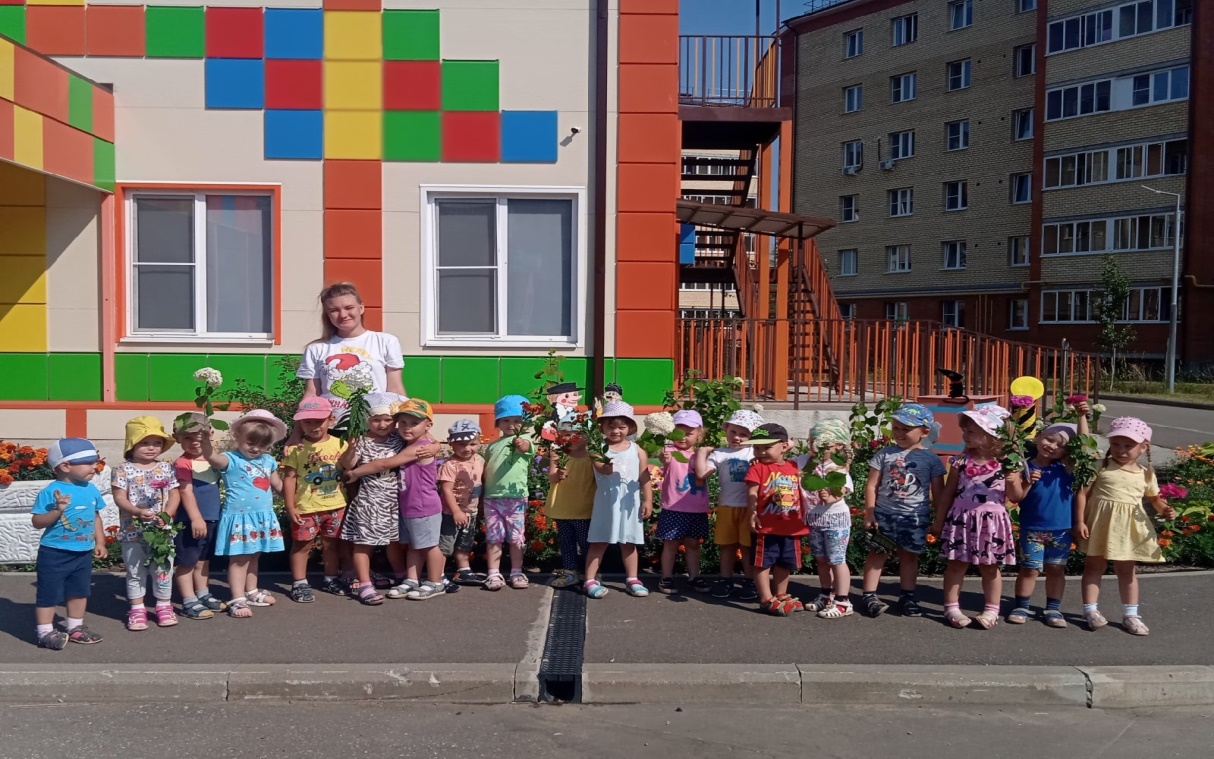 